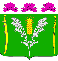 АДМИНИСТРАЦИЯСТАРОНИЖЕСТЕБЛИЕВСКОГО СЕЛЬСКОГО ПОСЕЛЕНИЯ КРАСНОАРМЕЙСКОГО РАЙОНАПОСТАНОВЛЕНИЕ«_22__» __07__ 2020г.                                                                                                           № __90_станица СтаронижестеблиевскаяОб отмене муниципальных правовых актов Старонижестеблиевского сельского поселения Красноармейского района	В соответствии с Федеральным законом от 6 октября 2003 года № 131-ФЗ «Об общих принципах организации местного самоуправления в Российской Федерации», Уставом Старонижестеблиевского сельского поселения Красноармейского района   п о с т а н о в л я ю:Признать утратившими силу:	Постановление администрации Старонижестеблиевского сельского поселения Красноармейского района от 8 июня 2020 года № 62 «О присвоении почтового адреса жилому дому, расположенного в станице Старонижестеблиевской по улице Мира».2. Настоящее постановление разместить на официальном сайте администрации Старонижестеблиевского сельского поселения Красноармейского района в информационно - телекоммуникационной сети «Интернет»  www.snsteblievskaya.ru.3. Контроль за выполнением настоящего постановления возложить на заместителя главы Старонижестеблиевского сельского поселения Красноармейского района Е.Е. Черепанову.4. Настоящее постановление вступает в силу со дня его подписания.ГлаваСтаронижестеблиевского сельского поселенияКрасноармейского района					                           В.В. Новак